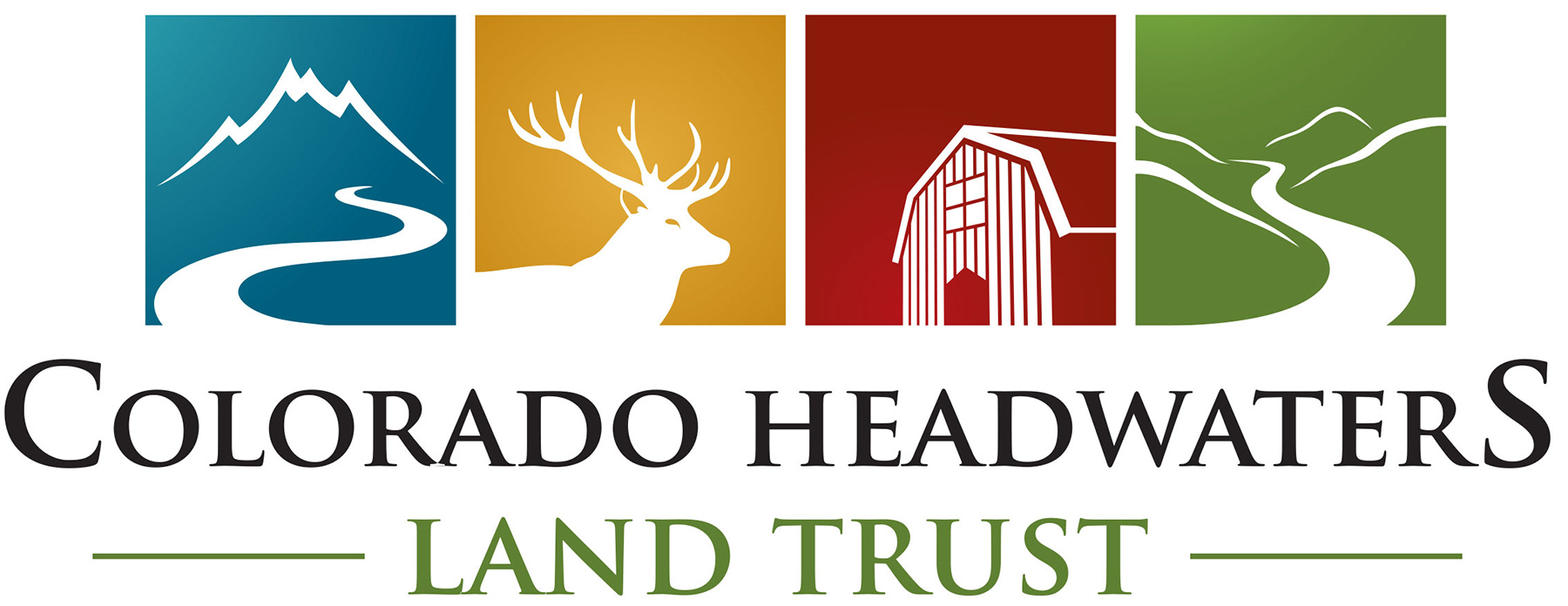 Conservation Partner Program Agreement for Small Business OwnersDate: ________________Business Name: ______________________________________________________Owner’s name: _______________________________________________________Mailing Address: _____________________________________________________Physical Address (Business): _______________________________________Phone Number (Business): _________________________________________Cell: ______________________________________	_____________________________	Email Address: ______________________________________________________ Website: ______________________________________________________________My accountant’s name and contact information is: _______________________________________________________________________________________How will your business participate in the program? ⎕⎕1% voluntary contribution on customer’s gross sales before taxes (with capability for customers to opt out if they request)⎕⎕$1 added to the total amount listed on customer’s receipt (with customers having the option to opt out)⎕⎕Other: _______________________________________________________________________________________________________________________________________________________________________________________________________________________________________________________________________________________How often will you send in your business’ donation checks to CHLT?⎕⎕Monthly⎕⎕Quarterly⎕⎕Other: _____________________________I am collecting donations from clients on:⎕ All products and services⎕ Products only⎕ Services only⎕ Other: _______________________________Would you like a reminder to send in your donation? ⎕⎕ Yes	⎕⎕NoDoes CHLT have your permission to print your business on our website, our electronic newsletter and newspaper advertisements regarding the Colorado Headwaters Land Trust and the Conservation Partner Program? ⎕⎕ Yes	⎕⎕NoAre you willing to mentor new program participants or act as a spokesperson for the program?⎕⎕ Yes		⎕⎕NoTERMS:_____ I agree to remit funds no later than 30 days after the month or quarter has finished._____ I agree to openly advertise (by placing a window static and brochure in two locations) my business’ participation in the Conservation Partner Program so that customers/clients are aware their purchases help support Colorado Headwaters Land Trust._____ I agree to provide notification of my business’ participation with the Conservation Partner Program on the customer’s receipt.Signature: ______________________________________________________________	Date: ______________________________